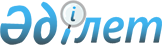 О внесении изменений и дополнения в решение областного маслихата от 14 декабря 2007 года N 40 "Об областном бюджете на 2008 год"
					
			Утративший силу
			
			
		
					Решение маслихата Актюбинской области от 10 декабря 2008 года N 132. Зарегистрировано в Департаменте юстиции Актюбинской области 15 декабря 2008 года за N 3274. Утратило силу решением маслихата Актюбинской области от 15 июля 2009 года N 221



      


Утратило силу решением маслихата Актюбинской области от 15 июля 2009 года N 221



      В соответствии со 
 статьей 6 
 Закона Республики Казахстан от 23 января 2001 года N 148 "О местном государственном управлении в Республике Казахстан", пункта 5 
 статьи 111 
 Бюджетного кодекса Республики Казахстан от 24 апреля 2004 года N 548 областной маслихат 

РЕШАЕТ:





      1. Внести в 
 решение 
 областного маслихата от 14 декабря 2007 года N 40 "Об областном бюджете на 2008 год", зарегистрированное в департаменте юстиции Актюбинской области 8 января 2008 года N 3236, опубликованные в газетах "Актобе" и "Актюбинский вестник" от 22 января 2008 года N 8 (с учетом, внесенных в него изменений и дополнений решениями областного маслихата от 26 марта 2008 года 
 N 44 
, зарегистрированное в департаменте юстиции Актюбинской области от 3 апреля 2008 года N 3239, опубликованные в газетах "Актобе" и "Актюбинский вестник" от 8 апреля 2008 года N 41, от 4 апреля 2008 года 
 N 79 
, зарегистрированное в департаменте юстиции Актюбинской области от 23 апреля 2008 года N 3249, опубликованные в газетах "Актобе" и "Актюбинский вестник" от 6 мая 2008 года N 53, от 18 июня 2008 года 
 N 87 
, зарегистрированное в департаменте юстиции Актюбинской области от 11 июля 2008 года N 3257, опубликованные в газетах "Актобе" и "Актюбинский вестник" от 17 июля 2008 года N 84-85, от 15 июля 2008 года 
 N 107 
, зарегистрированное в департаменте юстиции Актюбинской области от 1 августа 2008 года N 3266, опубликованные в газетах "Актобе" и "Актюбинский вестник" от 12 августа 2008 года N 95, от 8 октября 2008 года 
 N 120 
, зарегистрированное в департаменте юстиции Актюбинской области от 23 октября 2008 года N 3271, опубликованные в газетах "Актобе" и "Актюбинский вестник" от 4 ноября 2008 года N 131-132 и от 7 ноября 2008 года 
 N 122 
, зарегистрированное в департаменте юстиции Актюбинской области от 17 ноября 2008 года N 3272, опубликованные в газетах "Актобе" и "Актюбинский вестник" от 25 ноября 2008 года N 142) следующие изменения и дополнения:

      




 



      1) в пункте 14:



      в части абзаца 1:



      цифры "1 634 675" заменить цифрами "1 709 209";




      и дополнить строкой следующего содержания:



      "на строительство Кызылжулдызской средней школы на 270 мест в селе Аралтобе Айтекебийского района 74 534 тысяч тенге".




      в части абзаца 30:



      цифры "497 262" заменить цифрами "467 726";



      цифры "202 000" заменить цифрами "172 466".



 




      в части абзаца 34:



      цифры "747 404" заменить цифрами "702 404";



      цифры "180 000" заменить цифрами "176 935,1";



      цифры "180 000" заменить цифрами "139 344,1";



      цифры "376 511" заменить цифрами "375231,8".



 




      2) приложение 1 к указанному решению изложить в редакции согласно приложения 1 к настоящему решению.



 




      2. Настоящее решение вступает в силу со дня государственной регистрации в департаменте юстиции Актюбинской области и вводится в действие с 1 января 2008 года.



 




       Председатель сессии            Секретарь




      областного маслихата      областного маслихата      





           М.ТУЯКОВА                А. ЕСЕРКЕПОВ





      

Приложение 1



к решению областного маслихата



от 10 декабря 2008 года N 132



Областной бюджет на 2008 год



					© 2012. РГП на ПХВ «Институт законодательства и правовой информации Республики Казахстан» Министерства юстиции Республики Казахстан
				

Категория



Класс



Подкласс



Специфика



Наименование


 доходов



Сумма




тыс.тенге




1 





2 





3





4





5





6





I. 




Доходы





66 707 247,5





1





Налоговые




 поступления





32 390 087,2




01



Подоходный


 налог



7 280 498  



2



Индивидуальный


 подоходный


 налог



7 280 498  



01



Индивидуальный


 подоходный


 налог


 с


 доходов


, 


облагаемых


 у


 источника


 выплаты



6 947 998  



04



Индивидуальный


 подоходный


 налог


 с


 доходов


 иностранных


 граждан


, 


облагаемых


 у


 источника


 выплаты



332 500  



03



Социальный


 налог



8 140 511  



1



Социальный


 налог



8 140 511  



01



Социальный


 налог



8 140 511  



05



Внутренние


 налоги


 на


 товары


, 


работы


 и


 услуги



16 969 078,2  



3



Поступления


 за


 использования


 природных


 и


 других


 ресурсов



16 969 078,2  



03



Плата


 за


 пользование


 водными


 ресурсами


 поверхностных


 источников



910  



04



Плата


 за


  


лесные


 пользования



138  



16



Плата


 за


 эмиссию


 в


  


окружающую


 среду



16 968 030,2  




2





Неналоговые




 поступления





355 143,5  




01



Доходы


 от


 государственной


 собственности



1 623  



7



Вознаграждения


 (


интересы


) 


по


 кредитам


, 


выданным


 из


 государственного


 бюджета



1 623  



06



Вознаграждения


 (


интересы


) 


по


 бюджетным


 кредитам


, 


выданным


 из


 местного


 бюджета


 банкам


-


заемщикам



1 623  



04



Штрафы


, 


пеня


, 


санкции


, 


взыскания


, 


налагаемые


 государственными


 учреждениями


, 


финансируемыми


 из


 государственного


 бюджета


, 


а


 также


 содержащимися


 и


 финансируемыми


 из


 бюджета


 (


сметы


 расходов


) 


Национального


 Банка


 Республики


 Казахстан



1 000  



1



Штрафы


, 


пеня


, 


санкции


, 


взыскания


, 


налагаемые


 государственными


 учреждениями


, 


финансируемыми


 из


 государственного


 бюджета


, 


а


 также


 содержащимися


 и


 финансируемыми


 из


 бюджета


 (


сметы


 расходов


) 


Национального


 Банка


 Республики


 Казахстан


, 


за


 исключением


 поступлений


 от


 предприятий


 нефтяного


 сектора


 



1 000 



2



04



1



12



Поступления


 удержаний


 из


 заработной


 платы


 осужденных


 к


 исправительным


 работам



1 000  



06



Прочие


 неналоговые


 поступления



352 520,5  



1



Прочие


 неналоговые


 поступления



352 520,5  



09



Прочие


 неналоговые


 поступления


 в


 местный


 бюджет



352 520,5  




4





Поступление




 трансфертов





33 962 016,8




01



Трансферты


 из


 нижестоящих


 органов


 государственного


 управления



4 003 866,8  



2



Трансферты


 из


 районных


 (


городских


) 


бюджетов



4 003 866,8  



01



Бюджетные


 изъятия



3 987 772  



02



Возврат


 неиспользованных


 (


недоиспользованных


) 


целевых


 трансфертов



16 094,8  



02



Трансферты


 из


 вышестоящих


 органов


 государственного


 управления



29 958 150  



1



Трансферты


 из


 республиканского


 бюджета



29 958 150  



01



Целевые


 текущие


 трансферты



3 604 655  



02



Целевые


 трансферты


 на


 развитие



10 630 805  



03



Субвенции



15 722 690  



Функ


. группа



Подфункция



Адм прог.



Программа



Н


а


и


м


е


н


о


в


а


н


и


е расходов



Сумма




тыс.тенге




1





2





3





4





5





6





II. 




Затраты





64 940 120,0





1





Государственные




 услуги




 общего




 характера





1 206 632,0




01



Представительные


, 


исполнительные


 и


 другие


 органы


, 


выполняющие


 общие


 функции


 государственного


 управления



643 368,0



110



Аппарат


 маслихата


 области



33 318,0



001



Обеспечение


 деятельности


 маслихата


 области



33 318,0



120



Аппарат


 акима


 области



610 050,0



001



Обеспечение


 деятельности


 акима


 области



400 657,0



002



Создание


 информационных


 систем



8 950,0



113



Трансферты


 из


 местных


 бюджетов



200 443,0



02



Финансовая


 деятельность



482 154,0



257



Управление


 финансов


 области



482 154,0



001



Обеспечение


 деятельности


 Управления


 финансов



73 941,0



003



Организация


 работы


 по


 выдаче


 разовых


 талонов


 и


 обеспечение


 полноты


 сбора


 сумм


 от


 реализации


 разовых


 талонов



30 753,0



009



Организация


 приватизации


 коммунальной


 c


обственности



1 460,0



010



Учет


, 


хранение


, 


оценка


 и


 реализация


 имущества


, 


поступившего


 в


 коммунальную


 собственность



16 000,0



113



Трансферты


 из


 местных


 бюджетов



360 000,0



05



Планирование


 и


 статистическая


 деятельность



67 694,0



258



Управление


 экономики


 и


 бюджетного


 планирования


 области



67 694,0



001



Обеспечение


 деятельности


 Управления


 экономики


 и


 бюджетного


 планирования



67 694,0



09



Прочие


 государственные


 услуги


 общего


 характера



13 416,0



120



Аппарат


 акима


 области



13 416,0



008



Целевые


 трансферты


 на


 развитие


 бюджетам


 районов


 (


городов


 областного


 значения


) 


на


 обучение


 государственных


 служащих


 компьютерной


 грамотности



13 416,0




2





Оборона





217 431,0




01



Военные


 нужды



47 725,0



250



Управление


 по


 мобилизационной


 подготовке


, 


гражданской


 обороне


, 


организации


 предупреждения


 и


 ликвидации


 аварий


 и


 стихийных


 бедствий


 области



47 725,0



003



Мероприятия


 в


 рамках


 исполнения


 всеобщей


 воинской


 обязанности



25 498,0



007



Подготовка


 территориальной


 обороны


 и


 территориальная


 оборона


 областного


 масштаба



22 227,0




2




02



Организация


 работы


 по


 чрезвычайным


 ситуациям



169 706,0



250



Управление


 по


 мобилизационной


 подготовке


, 


гражданской


 обороне


, 


организации


 предупреждения


 и


 ликвидации


 аварий


 и


 стихийных


 бедствий


 области



129 406,0



001



Обеспечение


 деятельности


 Управления


 по


 мобилизационной


 подготовке


, 


гражданской


 обороне


, 


организации


 предупреждения


 и


 ликвидации


 аварий


 и


 стихийных


 бедствий


 области



28 897,0



005



Мобилизационная


 подготовка


 и


 мобилизация


 областного


 масштаба



43 170,0



006



Предупреждение


 и


 ликвидация


 чрезвычайных


 ситуаций


 областного


 масштаба



57 339,0



271 



Управление


 строительства


 области



40 300,0



002



Развитие


 объектов


 мобилизационной


 подготовки


 и


 чрезвычайных


 ситуаций



40 300,0




3





Общественный




 порядок




, 




безопасность




, 




правовая




, 




судебная




, 




уголовно




-




исполнительная




 деятельность





2 563 474,0




01



Правоохранительная


 деятельность



2 563 474,0



252



Исполнительный


 орган


 внутренних


 дел


, 


финансируемый


 из


  


областного


  


бюджета



2 373 474,0



001



Обеспечение


 деятельности


 исполнительного


 органа


 внутренних


 дел


, 


финансируемого


 из


 областного


 бюджета



2 291 893,0



002



Охрана


 общественного


 порядка


 и


 обеспечение


 общественной


 безопасности


 на


 территории


 области



78 581,0



003



Поощрение


 граждан


, 


участвующих


 в


 охране


 общественного


 порядка



3 000,0



271



Управление


 строительства


 области



190 000,0



003



Развитие


 объектов


 органов


 внутренних


 дел



190 000,0




4





Образование





11 441 097,9




02



Начальное


, 


основное


 среднее


  


и


 общее


 среднее


 образование



3 105 124,1



260



Управление


 физической


 культуры


 и


 спорта


 области



868 936,0



006



Дополнительное


 образование


 для


 детей


  


по


 спорту



868 936,0



261



Управление


 образования


 области



2 236 188,1



003



Общеобразовательное


 обучение


 по


 специальным


 образовательным


 учебным


 программам



688 540,0



006



Общеобразовательное


 обучение


 одаренных


 детей


 в


 специализированных


 организациях


 образования



431 604,1




4




02



261



026



Целевые


 текущие


 трансферты


 бюджетам


 районов


 (


городов


 областного


 значения


) 


на


 внедрение


 новых


 технологий


 государственной


 системы


 в


 сфере


 образования



384 399,0



048



Целевые


 текущие


 трансферты


 бюджетам


 районов


 (


городов


 областного


 значения


) 


на


 оснащение


 учебным


 оборудованием


 кабинетов


 физики


, 


химии


, 


биологии


 в


 государственных


 учреждениях


 начального


, 


основного


 среднего


 и


 общего


 среднего


 образования



543 240,0



058



Целевые


 текущие


 трансферты


 бюджетам


 районов


 (


городов


 областного


 значения


) 


на


 создание


 лингафонных


 и


 мультимедийных


 кабинетов


 в


 государственных


 учреждениях


 начального


, 


основного


 среднего


 и


 общего


 среднего


 образования



188 405,0



04



Техническое


 и


 профессиональное


, 


послесреднее


 образование



1 706 902,8



253



Управление


 здравоохранения


 области



96 150,8



024



Подготовка


 специалистов


 в


 организациях


 технического


 и


 профессионального


 образования



96 150,8



261



Управление


 образования


 области



1 610 752,0



024



Подготовка


 специалистов


 в


 организациях


 технического


 и


 профессионального


 образования



1 610 752,0



05



Переподготовка


 и


 повышения


 квалификации


 специалистов



152 963,0



252



Исполнительный


 орган


 внутренних


 дел


, 


финансируемый


 из


 областного


 бюджета



27 393,0



007



Повышение


 квалификации


 и


 переподготовка


 кадров



27 393,0



253



Управление


 здравоохранения


 области



33 305,0



003



Повышение


 квалификации


 и


 переподготовка


 кадров



33 305,0



261



Управление


 образования


 области



92 265,0



010



Повышение


 квалификации


 и


 переподготовка


 кадров



92 265,0



09



Прочие


 услуги


 в


 области


 образования



6 476 108,0



261



Управление


 образования


 области



2 187 658,0



001



Обеспечение


 деятельности


 Управления


 образования



52 894,0



004



Информатизация


 системы


 образования


 в


 областных


 государственных


 учреждениях


 образования



20 069,0



005



Приобретение


 и


 доставка


 учебников


, 


учебно


-


методических


 комплексов


 для


 областных


 государственных


 учреждений


 образования



18 410,0



007



Проведение


 школьных


 олимпиад


, 


внешкольных


 мероприятий


 и


 конкурсов


 областного


 масштаба



76 193,0




4




09



261



011



Обследование


 психического


 здоровья


 детей


 и


 подростков


 и


 оказание


 психолого


-


медико


-


педагогической


 консультативной


 помощи


 населению



69 371,0



012



Реабилитация


 и


 социальная


 адаптация


 детей


 и


 подростков


 с


 проблемами


 в


 развитии



79 219,0



014



Целевые


 трансферты


 на


 развитие


 бюджетам


 районов


 (


городов


 областного


 значения


) 


на


 развитие


 человеческого


 капитала


 в


 рамках


 электронного


 правительства



29 706,0



113



Трансферты


 из


 местных


 бюджетов



1 777 291,0



116



Развитие


 человеческого


 капитала


 в


 рамках


 электронного


 правительства



64 505,0



271



Управление


 строительства


 области



4 288 450,0



004



Целевые


 трансферты


 на


 развитие


 бюджетам


  


районов


 (


городов


 областного


 значения


) 


на


 строительство


 и


 реконструкцию


 объектов


 образования



4 132 820,0



005



Развитие


 объектов


 образования



155 630,0




5





Здравоохранение





15 011 846,7




01



Больницы


 широкого


 профиля



3 710 172,0



253



Управление


 здравоохранения


 области



3 710 172,0



004



Оказание


 стационарной


 медицинской


 помощи


 по


 направлению


 специалистов


 первичной


 медико


-


санитарной


 помощи


 и


 организаций


 здравоохранения



3 710 172,0



02



Охрана


 здоровья


 населения



1 006 957,0



253



Управление


 здравоохранения


 области



420 120,0



005



Производство


 крови


, 


ее


 компонентов


 и


 препаратов


 для


 местных


 организаций


 здравоохранения



247 929,0



006



Охрана


 материнства


 и


 детства



130 613,0



007



Пропаганда


 здорового


 образа


 жизни



40 817,0



017



Приобретение


 тест


-


систем


 для


 проведения


 дозорного


 эпидемиологического


 надзора



761,0



269



Управление


 государственного


 санитарно


-


эпидемиологического


 надзора


 области



586 837,0



001



Обеспечение


 деятельности


 Управления


  


государственного


  


санитарно


-


эпидемиологического


 надзора



221 478,0



002



Санитарно


-


эпидемиологическое


 благополучие


 населения



362 483,0



003



Борьба


 с


 эпидемиями



2 876,0



03



Специализированная


 медицинская


 помощь



2 915 324,2



269



Управление


 государственного


 санитарно


-


эпидемиологического


 надзора


 области



274 209,0




5




03



269



007



Централизованный


 закуп


 вакцин


 и


 других


 медицинских


 иммунобиологических


 препаратов


 для


 проведения


 иммунопрофилактики


 населения



274 209,0



253



Управление


 здравоохранения


 области



2 641 115,2



009



Оказание


 медицинской


 помощи


 лицам


, 


страдающим


 социально


-


значимыми


 заболеваниями


 и


 заболеваниями


, 


представляющими


 опасность


 для


 окружающих



2 369 782,2



019



Обеспечение


 больных


 туберкулезом


 противотуберкулезными


 препаратами



74 700,0



020



Обеспечение


 больных


 диабетом


 противодиабетическими


 препаратами



69 818,0



021



Обеспечение


 онкологических


 больных


 химиопрепаратами



88 643,0



022



Обеспечение


 больных


 с


 почечной


 недостаточностью


 лекарственными


 средствами


, 


диализаторами


, 


расходными


 материалами


 и


 больных


 после


 трансплантации


 почек


 лекарственными


 средствами



38 172,0



04



Поликлиники



4 510 899,8



253



Управление


 здравоохранения


 области



4 510 899,8



010



Оказание


 первичной


 медико


-


санитарной


 помощи


 населению



3 638 218,8



014



Обеспечение


 лекарственными


 средствами


 и


 специализированными


 продуктами


 детского


 и


 лечебного


 питания


 отдельных


 категорий


 населения


 на


 амбулаторном


 уровне



872 681,0



05



Другие


 виды


 медицинской


 помощи



633 527,7



253



Управление


 здравоохранения


 области



633 527,7



011



Оказание


 скорой


 и


 неотложной


 помощи



541 468,7



012



Оказание


 медицинской


 помощи


 населению


 в


 чрезвычайных


 ситуациях



92 059,0



09



Прочие


 услуги


 в


 области


 здравоохранения



2 234 966,0



253



Управление


 здравоохранения


 области



156 904,0



001



Обеспечение


 деятельности


 Управления


 здравоохранения



54 508,0



008



Реализация


 мероприятий


 по


 профилактике


 и


 борьбе


 со


 СПИД


 в


 Республике


 Казахстан



12 336,0



013



Проведение


 патологоанатомического


 вскрытия



55 369,0



016



Обеспечение


 граждан


 бесплатным


 или


 льготным


 проездом


 за


 пределы


 населенного


 пункта


 на


 лечение



8 753,0



018



Обеспечение


 деятельности


 информационно


-


аналитических


 центров



25 938,0



271



Управление


 строительства


 области



2 078 062,0



007



Развитие


  


объектов


 здравоохранения



2 078 062,0




6





Социальная




 помощь




 и




 социальное




 обеспечение




  





1 028 455,8




01



Социальное


 обеспечение



559 238,4



256



Управление


 координации


 занятости


 и


 социальных


 программ


 области



216 026,0



002



Социальное


 обеспечение


 престарелых


 и


 инвалидов


 общего


 типа



216 026,0



261



Управление


 образования


 области



313 792,4



015



Социальное


 обеспечение


 сирот


, 


детей


, 


оставшихся


 без


 попечения


 родителей



313 792,4



271



Управление


 строительства


 области



29 420,0



008



Развитие


 объектов


 социального


 обеспечения



29 420,0



02



Социальная


 помощь



164 734,0



256



Управление


 координации


 занятости


 и


 социальных


 программ


 области



164 734,0



003



Социальная


 поддержка


 инвалидов



60 229,0



020



Целевые


 текущие


 трансферты


 бюджетам


 районов


 (


городов


 областного


 значения


) 


на


 выплату


 государственной


 адресной


 социальной


 помощи


 и


 ежемесячного


 государственного


 пособия


 на


 детей


 до


 18 


лет


 в


 связи


 с


 ростом


 размера


 прожиточного


 минимума



104 505,0



09



Прочие


 услуги


 в


 области


 социальной


 помощи


 и


 социального


 обеспечения



304 483,4



256



Управление


 координации


 занятости


 и


 социальных


 программ


 области



304 483,4



001



Обеспечение


 деятельности


 Управления


 координации


 занятости


 и


 социальных


 программ



43 656,4



113



Трансферты


 из


 местных


 бюджетов



260 827,0




7





Жилищно




-




коммунальное




 хозяйство





8 687 558,0




01



Жилищное


 хозяйство



3 021 186,0



271



Управление


 строительства


 области



3 021 186,0



010



Целевые


 трансферты


 на


 развитие


 бюджетам


  


районов


 (


городов


 областного


 значения


) 


на


 строительство


 жилья


 государственного


 коммунального


 жилищного


 фонда



1 091 686,0



012



Целевые


 трансферты


 на


 развитие


 бюджетам


  


районов


 (


городов


 областного


 значения


) 


на


 развитие


 и


 обустройство


  


инженерно


-


коммуникационной


 инфраструктуры



1 929 500,0



02



Коммунальное


 хозяйство



5 482 372,0



271



Управление


 строительства


 области



1 717 872,0




7




02



271



013



Целевые


 трансферты


 на


 развитие


 бюджетам


  


районов


 (


городов


 областного


 значения


) 


на


 развитие


 коммунального


 хозяйства



99 550,0



028



Газификация


 населенных


 пунктов



1 456 585,0



030



Развитие


 объектов


 коммунального


 хозяйства



161 737,0



279



Управление


 энергетики


 и


 коммунального


 хозяйства



3 764 500,0



001



Обеспечение


 деятельности


 Управления


 энергетики


 и


 коммунального


 хозяйства



25 004,0



004



Газификация


 населенных


 пунктов



1 513 369,0



006



Развитие


 системы


 водоснабжения



132 811,0



108



Разработка


 и


 экспертиза


 технико


-


экономических


 обоснований


 местных


 бюджетных


 инвестиционных


 проектов


 (


программ


)



76 316,0



113



Трансферты


 из


 местных


 бюджетов



2 017 000,0



03



Благоустройство


 населенных


 пунктов



184 000,0



271



Управление


 строительства


 области



184 000,0



015



Целевые


 трансферты


 на


 развитие


 бюджетам


  


районов


 (


городов


 областного


 значения


) 


на


 развитие


 благоустройства


 городов


 и


 населенных


 пунктов



184 000,0




8





Культура




, 




спорт




, 




туризм




 и




 информационное




 пространство





5 001 657,0




01



Деятельность


 в


 области


 культуры



2 241 936,0



262



Управление


 культуры


 области



1 539 532,0



001



Обеспечение


 деятельности


 Управления


 культуры



22 705,0



003



Поддержка


 культурно


-


досуговой


 работы



451 583,0



004



Увековечение


 памяти


 деятелей


 государства



73 420,0



005



Обеспечение


 сохранности


 историко


-


культурного


 наследия


 и


 доступа


 к


 ним



188 950,0



007



Поддержка


 театрального


 и


 музыкального


 искусства



389 366,0



108



Разработка


 и


 экспертиза


 технико


-


экономических


 обоснований


 местных


  


бюджетных


 инвестиционных


 проектов


 (


программ


) 



203,0



113



Трансферты


 из


 местных


 бюджетов



413 305,0



271



Управление


 строительства


 области



702 404,0



016



Развитие


 объектов


 культуры



702 404,0



02



Спорт



2 228 982,0



260



Управление


 физической


 культуры


 и


 спорта


 области



1 414 191,0



001



Обеспечение


 деятельности


 Управления


 физической


 культуры


 и


 спорта



25 280,0



003



Проведение


 спортивных


 соревнований


 на


 областном


 уровне



8 873,0




8




02



260



004



Подготовка


 и


 участие


 членов


 областных


 сборных


 команд


 по


 различным


 видам


 спорта


 на


 республиканских


 и


 международных


 спортивных


 соревнованиях



1 374 688,0



108



Разработка


 и


 экспертиза


 технико


-


экономических


 обоснований


 местных


  


бюджетных


 инвестиционных


 проектов


 (


программ


) 



350,0



113



Трансферты


 из


 местных


 бюджетов



5 000,0



271



Управление


 строительства


 области



814 791,0



017



Развитие


 объектов


 физической


 культуры


 и


 спорта



814 791,0



03



Информационное


 пространство



417 929,0



259



Управление


 архивов


 и


 документации


 области



42 616,0



001



Обеспечение


 деятельности


 Управления


 архивов


 и


 документации



9 741,0



002



Обеспечение


 сохранности


 архивного


 фонда



32 875,0



262



Управление


 культуры


 области



116 081,0



008



Обеспечение


 функционирования


 областных


 библиотек



116 081,0



263



Управление


 внутренней


 политики


 области



181 543,0



002



Проведение


 государственной


 информационной


 политики


 через


 средства


 массовой


 информации



181 543,0



264



Управление


 по


 развитию


 языков


 области



77 689,0



001



Обеспечение


 деятельности


 Управления


 по


 развитию


 языков



21 871,0



002



Развитие


 государственного


 языка


 и


 других


 языков


 народа


 Казахстана



55 818,0



04



Туризм



14 000,0



265



Управление


 предпринимательства


 и


 промышленности


 области



14 000,0



005



Регулирование


 туристской


 деятельности



14 000,0



09



Прочие


 услуги


 по


 организации


 культуры


, 


спорта


, 


туризма


 и


 информационного


 пространства



98 810,0



263



Управление


 внутренней


 политики


 области



98 810,0



001



Обеспечение


 деятельности Управления


 внутренней


 политики



56 880,0



003



Реализация


 региональных


 программ


 в


 сфере


 молодежной


 политики



41 930,0




9





Топливно




-




энергетический




 комплекс




 и




 недропользование





100 000,0




09



Прочие


 услуги


 в


 области


 топливно


-


энергетического


 комплекса


 и


 недропользования



100 000,0




9




09



271



Управление


 строительства


 области



100 000,0



019



Целевые


 трансферты


 на


 развитие


 бюджетам


  


районов


 (


городов


 областного


 значения


) 


на


 развитие


 теплоэнергетической


 системы



100 000,0




10





Сельское




, 




водное




, 




лесное




, 




рыбное




 хозяйство




, 




особоохраняемые




 природные




 территории




, 




охрана




 окружающей




 среды




 и




 животного




 мира




, 




земельные




 отношения





3 550 230,0




01



Сельское


 хозяйство



786 235,0



255



Управление


 сельского


 хозяйства


 области



786 235,0



001



Обеспечение


 деятельности


 Управления


 сельского


 хозяйства



52 300,0



002



Поддержка


 развития


 семеноводства



40 734,0



005



Проведение


 процедур


 банкротства


 сельскохозяйственных


 организаций


, 


не


 находящихся


 в


 республиканской


 собственности



840,0



010



Поддержка


 развития


  


животноводства


  



118 700,0



011



Повышение


 урожайности


 и


 качества


 продукции


 растениеводства


, 


удешевление


 стоимости


 горюче


-


смазочных


 материалов


 и


 других


 товарно


-


материальных


 ценностей


, 


необходимых


 для


 проведения


 весенне


-


полевых


 и


 уборочных


 работ



436 798,0



013



Повышение


 продуктивности


 и


 качества


 продукции


 животноводства



133 515,0



014



Субсидирование


 стоимости


 услуг


 по


 доставке


 воды


 сельскохозяйственным


 товаропроизводителям



538,0



018



Обезвреживание


 пестицидов


 (


ядохимикатов


)



2 810,0



02



Водное


 хозяйство



1 856 726,0



254



Управление


 природных


 ресурсов


 и


 регулирования


 природопользования


 области



9 941,0



002



Установление


 водоохранных


 зон


 и


 полос


 водных


 объектов



9 941,0



271



Управление


 строительства


 области



1 846 785,0



029



Целевые


  


трансферты


  


на


 развитие


 бюджетам


 районов


 (


городов


 областного


 значения


) 


на


 развитие


 системы


 водоснабжения



1 846 785,0



03



Лесное


 хозяйство



264 771,0



254



Управление


 природных


 ресурсов


 и


 регулирования


 природопользования


 области



264 771,0



005



Охрана


, 


защита


, 


воспроизводство


 лесов


 и


 лесоразведение



241 271,0



006



Охрана


 животного


 мира



23 500,0




10




05



Охрана


 окружающей


 среды



582 714,0



254



Управление


 природных


 ресурсов


 и


 регулирования


 природопользования


 области



249 729,0



001



Обеспечение


 деятельности


 Управления


 природных


 ресурсов


  


и


 регулирования


 природопользования



34 334,0



008



Проведение


 мероприятий


 по


 охране


 окружающей


 среды



184 395,0



010



Содержание


 и


 защита


 особо


 охраняемых


 природных


 территорий



1 500,0



108



Разработка


 и


 экспертиза


 технико


-


экономических


 обоснований


 местных


  


бюджетных


 инвестиционных


 проектов


 (


программ


) 



29 500,0



271



Управление


 строительства


 области



332 985,0



022



Развитие


 объектов


 охраны


 окружающей


 среды



332 985,0



06



Земельные


 отношения



59 784,0



251



Управление


 по


 земельным


 отношениям


 области



59 784,0



001



Обеспечение


 деятельности


 Управления


 земельных


 отношений



24 274,0



003



Обеспечение


 осуществления


 земельных


 отношений



35 510,0




11





Промышленность




, 




архитектурная




, 




градостроительная




 и




 строительная




 деятельность





93 147,0




02



Архитектурная


, 


градостроительная


 и


 строительная


 деятельность



93 147,0



267



Управление


 государственного


 архитектурно


-


строительного


 контроля


 области



35 094,0



001



Обеспечение


 деятельности


 Управления


 государственного


 архитектурно


-


строительного


 контроля



35 094,0



271



Управление


 строительства


 области



40 537,0



001



Обеспечение


 деятельности


 Управления


 строительства



33 537,0



108



Разработка


 и


 экспертиза


 технико


-


экономических


 обоснований


 местных


  


бюджетных


 инвестиционных


 проектов


 (


программ


)



7 000,0



272



Управление


 архитектуры


 и


 градостроительства


 области



17 516,0



001



Обеспечение


 деятельности


 Управления


 архитектуры


 и


 градостроительства



17 516,0




12





Транспорт




 и




 коммуникации





6 202 058,0




01



Автомобильный


 транспорт



3 834 153,0



268



Управление


 пассажирского


 транспорта


 и


 автомобильных


 дорог


 области



3 834 153,0




12




01



268



003



Обеспечение


 функционирования


 автомобильных


 дорог



3 072 756,0



007



Целевые


 трансферты


 на


 развитие


 бюджетам


  


районов


 (


городов


 областного


 значения


) 


на


 развитие


 транспортной


 инфраструктуры



540 997,0



008



Целевые


 текущие


 трансферты


 бюджетам


 районов


 (


городов


 областного


 значения


) 


на


 капитальный


 и


 средний


 ремонт


 автомобильных


 дорог


 районного


 значения


 (


улиц


 города


)



220 400,0



09



Прочие


 услуги


 в


 сфере


 транспорта


 и


 коммуникаций



2 367 905,0



268



Управление


 пассажирского


 транспорта


 и


 автомобильных


 дорог


 области



2 367 905,0



001



Обеспечение


 деятельности


 Управления


 пассажирского


 транспорта


 и


 автомобильных


 дорог



26 290,0



002



Развитие


 транспортной


 инфраструктуры



526 923,0



005



Организация


 пассажирских


 перевозок


 по


 социально


 значимым


 межрайонным


 (


междугородним


) 


сообщениям



236 000,0



113



Трансферты


 из


 местных


 бюджетов



1 578 692,0




13





Прочие





1 572 688,0




01



Регулирование


 экономической


 деятельности



51 559,0



265



Управление


 предпринимательства


 и


 промышленности


 области



51 559,0



001



Обеспечение


 деятельности


 Управления


 предпринимательства


 и


 промышленности



51 559,0



09



Прочие



1 521 129,0



257



Управление


 финансов


 области



1 478 929,0



012



Резерв


 местного


 исполнительного


 органа


 области



1 441 000,0



019



Целевые


 текущие


 трансферты


 бюджетам


 районов


 (


городов


 областного


 значения


) 


на


 компенсацию


 потерь


 местным


 бюджетам


 в


 связи


 с


 увеличением


 минимального


 размера


 заработной


 платы


  



37 929,0



265



Управление


 предпринимательства


 и


 промышленности


 области



42 200,0



007



Реализация


 Стратегии


 индустриально


-


инновационного


 развития



42 200,0




14





Обслуживание




 долга





49 450,0




01



Обслуживание


 долга



49 450,0



257



Управление


 финансов


 области



49 450,0



004



Обслуживание


 долга


 местных


 исполнительных


 органов



49 450,0




15





Трансферты





8 214 394,6




01



Трансферты



8 214 394,6




15




01



257



Управление


 финансов


 области



8 214 394,6



007



Субвенции



8 184 242,0



011



Возврат


 неиспользованных


 (


недоиспользованных


) 


целевых


 трансфертов



26 872,1



017



Возврат


, 


использованных


 не


 по


 целевому


 назначению


 целевых


 трансфертов



3 280,5




III. 




Операционное




 сальдо





1 767 127,5





IV. 




Чистое




 бюджетное




 кредитование





-1 106 813,0





Бюджетные




 кредиты





1 358 000,0





7





Жилищно




-




коммунальное




 хозяйство





488 000,0




01



Жилищное


 хозяйство



488 000,0



271



Управление


 строительства


 области



488 000,0



009



Кредитование


 бюджетов


  


районов


 (


городов


 областного


 значения


) 


на


 строительство


 и


 приобретение


 жилья



488 000,0




13





Прочие





870 000,0




03



Поддержка


 предпринимательской


 деятельности


 и


 защита


 конкуренции



870 000,0



265



Управление


 предпринимательства


 и


 промышленности


 области



870 000,0



010



Кредитование


 АО


 "


Фонд


 развития


 малого


 предпринимательства"


 на


 реализацию


 государственной


 инвестиционной


 политики



870 000,0




5





Погашение




 бюджетных




 кредитов





2 464 813,0




01



Погашение


 бюджетных


 кредитов



2 464 813,0



1



Погашение


 бюджетных


 кредитов


, 


выданных


 из


 государственного


 бюджета



2 464 813,0



03



Погашение


 бюджетных


 кредитов


, 


выданных


 из


 областного


 бюджета


 местным


 исполнительным


 органам


 районов



2 448 000,0



06



Погашение


 бюджетных


 кредитов


, 


выданных


 из


 местного


 бюджета


 банкам


-


заемщикам



16 813,0




V. 




Сальдо




 по




 операциям




 с




 финансовыми




 активами





1 071 713,0





13





Приобретение




 финансовых




 активов





1 071 713,0




09



Прочие



1 071 713,0



257



Управление


 финансов


 области



1 071 713,0



005



Формирование


 или


 увеличение


 уставного


 капитала


 юридических


 лиц



1 071 713,0




VI. 




Дефицит




 (




Профицит




) 




бюджета





1 802 227,5





VII. 




Финансирование




 дефицита




 (




использование




 профицита




) 




бюджета





-1 802 227,5





7





Поступление




 займов





488 000,0




01



Внутренние


 государственные


 займы



488 000,0



2



Договоры


 займа



488 000,0



02



Займы


, 


получаемые


 местным


 исполнительным


 органом


 области


, 


города


 республиканского


 значения


, 


столицы



488 000,0




16





Погашение




 займов





2 448 000,0




01



Погашение


 займов



2 448 000,0



257



Управление


 финансов


 области



2 448 000,0



008



Погашение


 долга


 местного


 исполнительного


 органа



2 448 000,0




8





Движение




 остатков




 бюджетных




 средств





157 772,5




01



Остатки


 бюджетных


 средств



157 772,5



1



Свободные


 остатки


 бюджетных


 средств



157 772,5



01



Свободные


 остатки


 бюджетных


 средств



157 772,5

